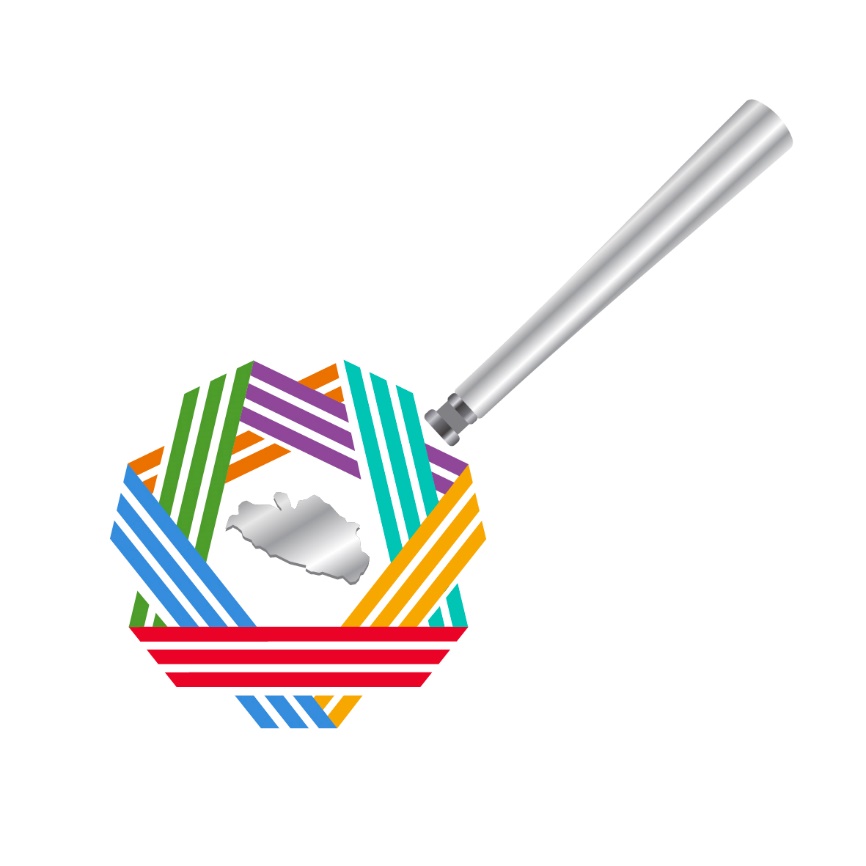 LOCALIDAD (ES)MUNICIPIO (S)REGIÓN (ES)N° TARJETACHILIXTLAHUACAMETLATÓNOC, COCHOAPA EL GRANDEMONTAÑA2DLTASUNTO:SOLICITUD DE CREACIÓN DEL MUNICIPIO DE CHILIXTLAHUACA, MPIO. DE METLATÓNOC, GRO.SOLICITUD DE CREACIÓN DEL MUNICIPIO DE CHILIXTLAHUACA, MPIO. DE METLATÓNOC, GRO.ANTECEDENTES:El 8 de octubre de 1996, el comité gestor envió la primera solicitud al H. Congreso Local. El 10 de noviembre de 1999, el Comité entregó al Gobierno del Estado 21 Actas de Adhesión, 17 Censos Generales de población y 20 Diagnósticos de Comunidades, además de una copia fotostática del Acta de Cabildo de Metlatónoc fechada el 21 de septiembre de 1997.En marzo de 2009, el Comité Gestor presenta un Estudio Socioeconómico de la Microrregión de Chilixtlahuaca, elaborado por el Centro de Investigación en Estudios Comunitarios S.C. de R.L.El 2 de Septiembre 2009, con oficio N° SSAA/DLTR/067/2009, dirigido al Presidente del Comité Gestor, se le señalan las siguientes observaciones:La suma de habitantes de las localidades que contempla la solicitud, no cumplen con el requisito de exceder los 25,000 habitantes sólo cuenta con 3,355 habitantes (Censo 2010 INEGI) siendo 10 localidades de Metlatónoc y 13 de Cochoapa el Grande.No han demostrado disponer de los recursos económicos y de infraestructura administrativa suficientes para cubrir las erogaciones y organización que demandará la comunidad.A partir del 24 de enero de 2009, en la misma superficie territorial que pretende Chilixtlahuaca conformarse en municipio, la localidad de Zitlaltepec que es la titular del ejido ha iniciado su gestión para crear un municipio con este nombre, integrado con sus anexos agrarios.Cuenta con el Acta de Anuencia del Cabildo de Metlatónoc de fecha 28 de Junio de 2009, pero el municipio de Cochoapa el Grande no ha manifestado su anuencia para crear el Municipio de Chilixtlahuaca.Chilixtlahuaca no cuenta con el Acta de Anuencia de la Asamblea de los Ejidatarios de Zitlaltépec para formar un nuevo municipio.De las 33 localidades que maneja el proyecto de Chilixtlahuaca, 9 se han adherido también al proyecto de Zitlatepec.El 8 de octubre de 1996, el comité gestor envió la primera solicitud al H. Congreso Local. El 10 de noviembre de 1999, el Comité entregó al Gobierno del Estado 21 Actas de Adhesión, 17 Censos Generales de población y 20 Diagnósticos de Comunidades, además de una copia fotostática del Acta de Cabildo de Metlatónoc fechada el 21 de septiembre de 1997.En marzo de 2009, el Comité Gestor presenta un Estudio Socioeconómico de la Microrregión de Chilixtlahuaca, elaborado por el Centro de Investigación en Estudios Comunitarios S.C. de R.L.El 2 de Septiembre 2009, con oficio N° SSAA/DLTR/067/2009, dirigido al Presidente del Comité Gestor, se le señalan las siguientes observaciones:La suma de habitantes de las localidades que contempla la solicitud, no cumplen con el requisito de exceder los 25,000 habitantes sólo cuenta con 3,355 habitantes (Censo 2010 INEGI) siendo 10 localidades de Metlatónoc y 13 de Cochoapa el Grande.No han demostrado disponer de los recursos económicos y de infraestructura administrativa suficientes para cubrir las erogaciones y organización que demandará la comunidad.A partir del 24 de enero de 2009, en la misma superficie territorial que pretende Chilixtlahuaca conformarse en municipio, la localidad de Zitlaltepec que es la titular del ejido ha iniciado su gestión para crear un municipio con este nombre, integrado con sus anexos agrarios.Cuenta con el Acta de Anuencia del Cabildo de Metlatónoc de fecha 28 de Junio de 2009, pero el municipio de Cochoapa el Grande no ha manifestado su anuencia para crear el Municipio de Chilixtlahuaca.Chilixtlahuaca no cuenta con el Acta de Anuencia de la Asamblea de los Ejidatarios de Zitlaltépec para formar un nuevo municipio.De las 33 localidades que maneja el proyecto de Chilixtlahuaca, 9 se han adherido también al proyecto de Zitlatepec.ACCIONES SUBSECUENTES:ACCIONES SUBSECUENTES:FECHA: Octubre de 2011Se ha planteado por escrito al C. Francisco Mendoza de los Santos, representante de la Unión de Pueblos Indígenas de la Montaña y Costa Chica, A.C. que su proyecto de creación se sobrepone con el proyecto de Zitlaltepec, por lo que se le sugiere reunirse con ese Comité para que acuerden cuál de los dos proyectos se va a impulsar, además de las observaciones ya señaladas a la integración de su expediente.Se ha planteado por escrito al C. Francisco Mendoza de los Santos, representante de la Unión de Pueblos Indígenas de la Montaña y Costa Chica, A.C. que su proyecto de creación se sobrepone con el proyecto de Zitlaltepec, por lo que se le sugiere reunirse con ese Comité para que acuerden cuál de los dos proyectos se va a impulsar, además de las observaciones ya señaladas a la integración de su expediente.Se ha planteado por escrito al C. Francisco Mendoza de los Santos, representante de la Unión de Pueblos Indígenas de la Montaña y Costa Chica, A.C. que su proyecto de creación se sobrepone con el proyecto de Zitlaltepec, por lo que se le sugiere reunirse con ese Comité para que acuerden cuál de los dos proyectos se va a impulsar, además de las observaciones ya señaladas a la integración de su expediente.Responsable: ING. MARIO GARCÍA PINEDAResponsable: ING. MARIO GARCÍA PINEDAElaboró: NABORINA OLIVEROS PÉREZElaboró: NABORINA OLIVEROS PÉREZACCIONES SUBSECUENTES:ACCIONES SUBSECUENTES:FECHA: 5 de Diciembre  de 2011Con fecha 5 de diciembre de 2011, se contesta oficio SAI/572/2011 al C. Lic. Marcos Matías Alonso Secretario de Asuntos Indígenas, mediante el cual solicita información relacionada con la viabilidad, requisitos y estado actual que guarda la integración del expediente técnico, al respecto se envía la información señalada en el párrafo anterior..Con fecha 5 de diciembre de 2011, se contesta oficio SAI/572/2011 al C. Lic. Marcos Matías Alonso Secretario de Asuntos Indígenas, mediante el cual solicita información relacionada con la viabilidad, requisitos y estado actual que guarda la integración del expediente técnico, al respecto se envía la información señalada en el párrafo anterior..Con fecha 5 de diciembre de 2011, se contesta oficio SAI/572/2011 al C. Lic. Marcos Matías Alonso Secretario de Asuntos Indígenas, mediante el cual solicita información relacionada con la viabilidad, requisitos y estado actual que guarda la integración del expediente técnico, al respecto se envía la información señalada en el párrafo anterior..Responsable: ING. MARIO GARCÍA PINEDAResponsable: ING. MARIO GARCÍA PINEDAElaboró: NABORINA OLIVEROS PÉREZElaboró: NABORINA OLIVEROS PÉREZACCIONES SUBSECUENTES:ACCIONES SUBSECUENTES:FECHA: 16 de febrero  2012En reunión de carácter informativo, celebrada este día, con los Comités Gestores de Zitlaltepec y Chilixtlahuaca, para mostrarles el avance de sus gestiones y la elaboración de los expedientes técnicos, la representación de Chilixtlahuaca, se retiró argumentando su inconformidad porque en la Comisión de Zitlaltépec había gente extraña al Ejido.En reunión de carácter informativo, celebrada este día, con los Comités Gestores de Zitlaltepec y Chilixtlahuaca, para mostrarles el avance de sus gestiones y la elaboración de los expedientes técnicos, la representación de Chilixtlahuaca, se retiró argumentando su inconformidad porque en la Comisión de Zitlaltépec había gente extraña al Ejido.En reunión de carácter informativo, celebrada este día, con los Comités Gestores de Zitlaltepec y Chilixtlahuaca, para mostrarles el avance de sus gestiones y la elaboración de los expedientes técnicos, la representación de Chilixtlahuaca, se retiró argumentando su inconformidad porque en la Comisión de Zitlaltépec había gente extraña al Ejido.Responsable: ING. MARIO GARCÍA PINEDAResponsable: ING. MARIO GARCÍA PINEDAElaboró: Lic. Naborina Oliveros PérezElaboró: Lic. Naborina Oliveros PérezACCIONES SUBSECUENTES::ACCIONES SUBSECUENTES::FECHA: 4 Diciembre  2012Mediante oficio SSAA/dltr/053/2012 de fecha 4 de Diciembre de 2012, se envía contestación al C. Francisco Mendoza de los Santos Presidente del Consejo de la Organización Unión de Pueblos Indígenas de la Montaña y Costa Chica de Guerrero, donde se le informa que en múltiples reuniones y contestaciones por oficio relativos a la solicitud de creación del Municipio de Chilixtlahuaca, se le ha manifestado que la petición no cumple con los requisitos que establece la Ley Orgánica del Municipio Libre, además de que el proyecto carece de terreno donde asentarse, ya que la superficie pertenece al ejido de Zitlaltepec, cuya asamblea no da su anuencia para que en ese núcleo agrario se constituya el municipio de Chilixtlahuaca.Mediante oficio SSAA/dltr/053/2012 de fecha 4 de Diciembre de 2012, se envía contestación al C. Francisco Mendoza de los Santos Presidente del Consejo de la Organización Unión de Pueblos Indígenas de la Montaña y Costa Chica de Guerrero, donde se le informa que en múltiples reuniones y contestaciones por oficio relativos a la solicitud de creación del Municipio de Chilixtlahuaca, se le ha manifestado que la petición no cumple con los requisitos que establece la Ley Orgánica del Municipio Libre, además de que el proyecto carece de terreno donde asentarse, ya que la superficie pertenece al ejido de Zitlaltepec, cuya asamblea no da su anuencia para que en ese núcleo agrario se constituya el municipio de Chilixtlahuaca.Mediante oficio SSAA/dltr/053/2012 de fecha 4 de Diciembre de 2012, se envía contestación al C. Francisco Mendoza de los Santos Presidente del Consejo de la Organización Unión de Pueblos Indígenas de la Montaña y Costa Chica de Guerrero, donde se le informa que en múltiples reuniones y contestaciones por oficio relativos a la solicitud de creación del Municipio de Chilixtlahuaca, se le ha manifestado que la petición no cumple con los requisitos que establece la Ley Orgánica del Municipio Libre, además de que el proyecto carece de terreno donde asentarse, ya que la superficie pertenece al ejido de Zitlaltepec, cuya asamblea no da su anuencia para que en ese núcleo agrario se constituya el municipio de Chilixtlahuaca.Responsable: ING. MARIO GARCÍA PINEDAResponsable: ING. MARIO GARCÍA PINEDAElaboró: Lic. Naborina Oliveros PérezElaboró: Lic. Naborina Oliveros PérezACCIONES SUBSECUENTES:ACCIONES SUBSECUENTES:FECHA: 20 de Marzo 2014NIVEL DE CONFLICTIVIDAD: ÁMBARNIVEL DE CONFLICTIVIDAD: ÁMBARNIVEL DE CONFLICTIVIDAD: ÁMBARCon esta fecha fueron atendidos por el Subsecretario los integrantes de los Comités Gestores para la Creación de los Municipios de Chilixtlahuaca y Zitlaltepec, quienes hicieron de su conocimiento la decisión de unificarse y pugnar por la creación de un solo municipio, el cual sería el de Zitlaltepec. Dicha decisión es soportada por una Minuta de Acuerdo entre ambos comités, de fecha 12 de marzo de 2014, de la cual hicieron entrega de copia simple a esta dependencia.Derivado de lo anterior, se les hizo del conocimiento la urgente necesidad de informar al H. Congreso del Estado su nueva postura, así como, de reponer ante esa soberanía el procedimiento, cumpliendo los requisitos que señala la Ley Orgánica del Municipio Libre.Con esta fecha fueron atendidos por el Subsecretario los integrantes de los Comités Gestores para la Creación de los Municipios de Chilixtlahuaca y Zitlaltepec, quienes hicieron de su conocimiento la decisión de unificarse y pugnar por la creación de un solo municipio, el cual sería el de Zitlaltepec. Dicha decisión es soportada por una Minuta de Acuerdo entre ambos comités, de fecha 12 de marzo de 2014, de la cual hicieron entrega de copia simple a esta dependencia.Derivado de lo anterior, se les hizo del conocimiento la urgente necesidad de informar al H. Congreso del Estado su nueva postura, así como, de reponer ante esa soberanía el procedimiento, cumpliendo los requisitos que señala la Ley Orgánica del Municipio Libre.Con esta fecha fueron atendidos por el Subsecretario los integrantes de los Comités Gestores para la Creación de los Municipios de Chilixtlahuaca y Zitlaltepec, quienes hicieron de su conocimiento la decisión de unificarse y pugnar por la creación de un solo municipio, el cual sería el de Zitlaltepec. Dicha decisión es soportada por una Minuta de Acuerdo entre ambos comités, de fecha 12 de marzo de 2014, de la cual hicieron entrega de copia simple a esta dependencia.Derivado de lo anterior, se les hizo del conocimiento la urgente necesidad de informar al H. Congreso del Estado su nueva postura, así como, de reponer ante esa soberanía el procedimiento, cumpliendo los requisitos que señala la Ley Orgánica del Municipio Libre.Responsable: CARLOS LEAL ESCOBARResponsable: CARLOS LEAL ESCOBARElaboró: Carlos Leal EscobarElaboró: Carlos Leal EscobarACCIONES SUBSECUENTES:ACCIONES SUBSECUENTES:FECHA: 10 de Junio de 2015NIVEL DE CONFLICTIVIDAD: ÁMBARNIVEL DE CONFLICTIVIDAD: ÁMBARNIVEL DE CONFLICTIVIDAD: ÁMBARMediante oficio SSAA/JF/0159/2015 de fecha 9 de Abril de 2015, se le informa al Presidente del Comité Gestor sobre la necesidad de cumplir con los requisitos que señala la Ley del Municipio Libre, entre los que sobresale en el que es el H. Congreso del Estado la única instancia en donde se deberá solicitar dicha creación, y en la cual el Gobierno del Estado únicamente coadyuva en la integración del estudio socioeconómico. Así mismo, se le ratificó nuestra disposición para brindarle orientación y asesoría para el procedimiento en mención.Mediante oficio SSAA/JF/0159/2015 de fecha 9 de Abril de 2015, se le informa al Presidente del Comité Gestor sobre la necesidad de cumplir con los requisitos que señala la Ley del Municipio Libre, entre los que sobresale en el que es el H. Congreso del Estado la única instancia en donde se deberá solicitar dicha creación, y en la cual el Gobierno del Estado únicamente coadyuva en la integración del estudio socioeconómico. Así mismo, se le ratificó nuestra disposición para brindarle orientación y asesoría para el procedimiento en mención.Mediante oficio SSAA/JF/0159/2015 de fecha 9 de Abril de 2015, se le informa al Presidente del Comité Gestor sobre la necesidad de cumplir con los requisitos que señala la Ley del Municipio Libre, entre los que sobresale en el que es el H. Congreso del Estado la única instancia en donde se deberá solicitar dicha creación, y en la cual el Gobierno del Estado únicamente coadyuva en la integración del estudio socioeconómico. Así mismo, se le ratificó nuestra disposición para brindarle orientación y asesoría para el procedimiento en mención.Responsable: CARLOS LEAL ESCOBARResponsable: CARLOS LEAL ESCOBARElaboró: Carlos Leal EscobarElaboró: Carlos Leal Escobar